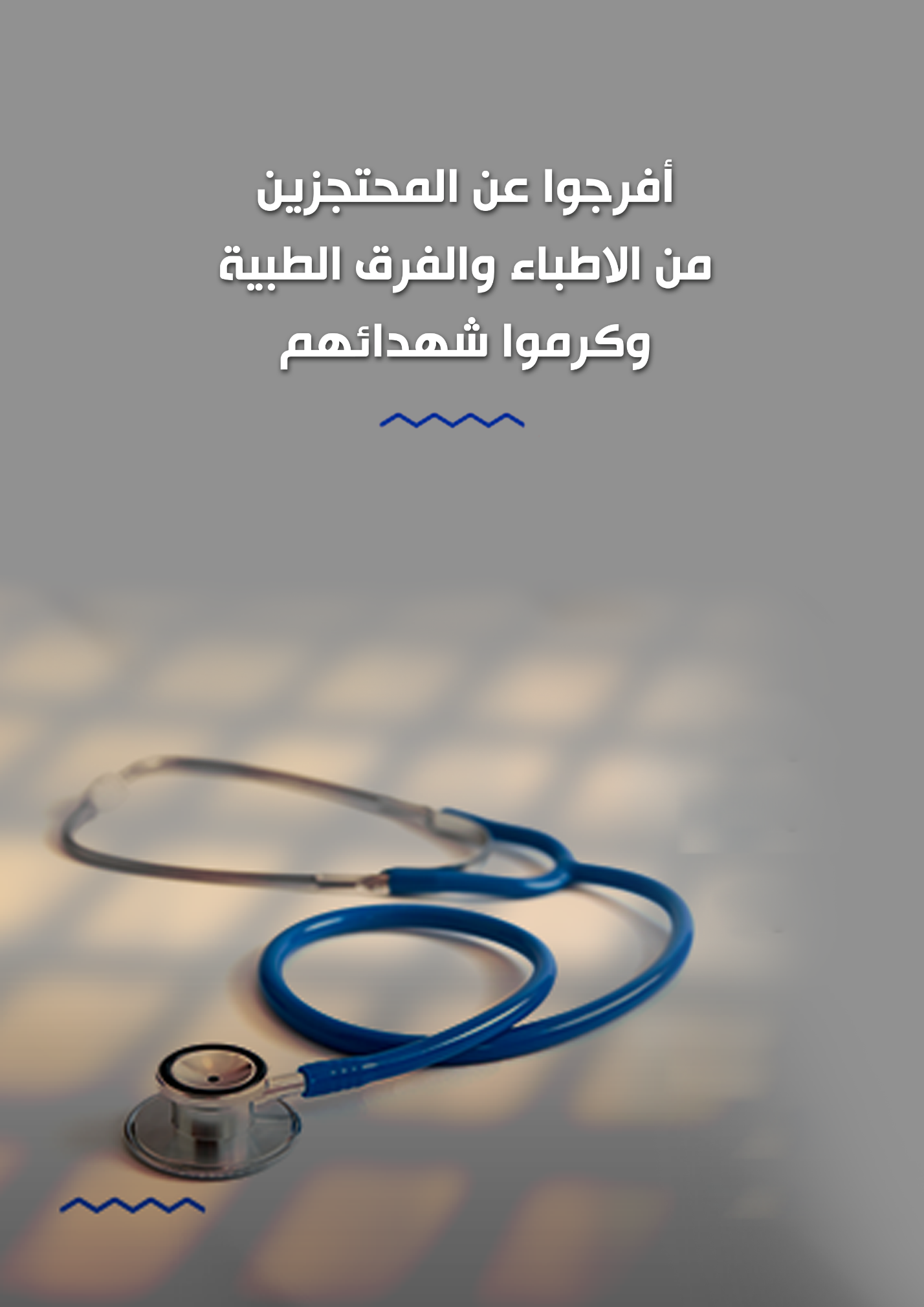 أفرجوا عن المحتجزين من الاطباء والفرق الطبية ، وكرموا شهدائهمتقديم الأطباء هم الحصن الأول لأي دولة في حالات الأوبئة، وخاصة في ما نعيشه في زمننا الحالي من انتشار لفيروس لم يتوصل العالم حتى للقاح يساعد على التصدي له ويوقف انتشاره.من هنا كان من الضروري أن يتم دعم الأطباء لما يبذلونه من جهد ويواجهونه من مخاطر ، والتي تصل لحد تهديد حياتهم.ويعد الاستماع لملاحظات وانتقادات الاطباء ، جزء لا يتجزأ من هذا الدعم ، إلا ان هذا لم يحدث،  بل أن الدولة واجهت منذ بداية هذا الوباء هؤلاء الأطباء بحبسهم الكثير منهم ، وليس لإرتكابهم جرما ولكن لمجرد انتقادهم سياسة الدولة في التعامل مع الجائحة أو لمجرد نشرهم لوجهات نظرهم التي تعد انتقادات ضرورية وجزء من اجراءات احترازية ضرورية في ظل انتشار هذه الجائحة.وكالعادة ، فقد وجه الأمن الوطني لهؤلاء الأطباء الذين تم القبض عليهم اتهامات بالانضمام لجماعة ارهابية واساءة استخدام مواقع التواصل الاجتماعي ونشر أخبار كاذبة، دون دليل يؤخذ بعين القانون في الاعتبار ولكن جميعها بموجب محضر تحريات الذي استقرت محكمة النقض على أن التحريات لا تعدو أن تكون مجرد أقوال إلا لم يكن هناك دليل يؤيد ما ورد بهاوللاسف فقد واجهت نيابة أمن الدولة العليا هؤلاء الأطباء بهذه الاتهامات وقررت حبسهم دون مراعاة حاجة الدولة والمجتمع لجهد هؤلاء الأطباء في ظل ظروف اتجهت فيها وزارة الصحة لتعيين دفعات جديدة من خريجي كلية الطب لتتمكن من مواجهة الجائحة .وتعرض هذه الورقة الإطار الحاكم والذي كان يجب على سلطات الدولة لا سيما النيابة العامة اتباعه في التعاطي التعامل مع اﻷطباء:اولا : المواد القانونية و تعليمات النائب العام التي ينبغي مراعاتها في التعامل مع الأطباء1- تعليمات النائب العام للنيابات- المادة (211) من تعليمات النائب العام رقم (20) لسنة 1998م،إذا اتهم أحد الأطباء البشريين أو أطباء الأسنان أو الأطباء البيطريين من أعضاء نقابات الأطباء بارتكاب جريمة، فيجب على النيابة اخطار النقيب المختص قبل البدء في التحقيق موظف أو غير موظف، سواء كانت الجريمة متعلقة بمهنته أو لا صلة لها، وذلك حتى يتمكن نقيب الأطباء من حضور التحقيق أو إيفاد أحد أعضاء النقابة لحضوره، وإذا كانت الجريمة المرتكبة تستلزم اتخاذ إجراءات تحقيق عاجلة، فعلى عضو النيابة المحقق أن يخطر نقابة الأطباء في الوقت الذي يبدأ باتخاذ هذه الإجراءات، ويراعى في جميع الأحوال إخطار رئيس نيابة استئناف المحافظة فورا بالواقعة.2- التعليمات القضائية للنياباتمادة (596) من التعليمات"يجب على النيابة إذا اتهم عضو من أعضاء النقابات المهنية بجناية أو جنحة متعلقة بمهنته إخطار النقابات المختصة بما أسند إليه"مادة (597) من التعليمات "يجب أن يتضمن الإخطار المنصوص عليه بالمادة السابقة اسم المشكو ورقم القضية وموضوعها ومواد القانون المطبقة"مادة (598) من التعليمات"يراعي أن يصل الإخطار المشار إليه إلى النقيب المختص في الوقت المناسب قبول البدء في التحقيق حتى يتسنى له أو لمن يندبه حضور التحقيق وفقا القانون"مادة (599) من التعليمات"تخطر النيابة النقابة المختصة بنتيجة التحقيق كما يتعين إخطارها بكافة الأحكام التي تصدر ضد أعضائها من محاكم الجنايات والجنح أولا بأول"3- مادة (54) من قانون نقابة الأطباء:"على النيابة أن تخطر النقابة بأي اتهام موجه ضد أي عضو من أعضائها بجناية أو جنحة متصلة بالمهنة وذلك قبل البدء في التحقيق وللنقيب أو رئيس النقابة الفرعية أو من يندبه أيهما من أعضاء النقابة أو أعضاء مجلس النقابة الفرعية حضور التحقيق ما لم يتقرر سريته وإذا رأت النيابة أن التهمة الموجهة إلى عضو النقابة لا تستوجب المحاكمة الجنائية أبلغت نتيجة التحقيق إلى مجلس النقابة الفرعية للنظر في أمر إحالته للهيئة التأديبية وفي حالات التقاضي المختلفة الخاصة بالمهنة يجوز للطبيب طلب تدخل النقابة كطرف ثالث في أي دعوة أمام القضاء تتعلق بما يهم مهنة الطب"إلا أن نيابة أمن الدولة العليا لم تتبع هذه التعليمات والمواد الحاكمة للتحقيق مع الأطباء بل تعاملت مع أقوال ضابط الأمن الوطني الواردة بمحضر التحريات والتي لا يوجد دليل أو قرينة قانونية على صحتها ، فقررت حبس العديد من الاطباء والفرق المساعدة وهم :ثالثا : المحتجزون من الاطباء والفرق الطبية المساعدة(1) الدكتور (محمد معتز مندور الفوال) مدرس الأشعة بطب الزقازيق وأمين صندوق نقابة أطباء الشرقيةتم القبض عليه من منزله مساء يوم 25يونيو 2020وتم عرضه على نيابة أمن الدولة العليا يوم السبت الموافق 27يونيو 2020والتحقيق معه على ذمة القضية رقم 558لسنة 2020، والتي يواجه فيها اتهامات بالانضمام لجماعة أسست على خلاف القانون ونشر أخبار كاذبة وإساءة استخدام وسائل التواصل الاجتماعي، وذلك على خلفية رده وتعليقه على تصريحات رئيس مجلس الوزراء، بعد أن شارك في حملة تدوين على وسائل التواصل الاجتماعي ترفض اتهام رئيس الوزراء لأطباء مصر بالتقاعس(تم إخلاء سبيله بتدابير احترازية)(2) الدكتور (أحمد صفوت) عضو مجلس نقابة الأطباء، وعضو لجنة الشبابتم القبض عليه بتاريخ 28يونيو 2020وذلك بسبب رده على تصريحات السيد رئيس مجلس الوزراء التي اتهم فيها أطباء مصر بالتقاعس وانتقاده لتعامل الحكومة مع الأطباء، وتم التحقيق معه بنيابة أمن الدولة العليا يوم 30يونيو 2020في القضية 535لسنة 2020حصر تحقيق نيابة أمن الدولة العليا والتي يواجه فيها اتهامات بالانضمام لجماعة أسست على خلاف القانون، ونشر أخبار كاذبة، وإساءة استخدام وسائل التواصل الاجتماعي، وقررت النيابة حبسه احتياطيا على ذمة التحقيقات(3) الدكتور (هاني بكر علي كحيل) اخصائي رمد مستشفى طوخ - القليوبيةوالذي يبلغ من العمر 36عاما، تم القبض عليه يوم 10أبريل 2020من داخل عيادته الخاصة، والسبب في القبض عليه هو ما نشره على صفحته على موقع التواصل الاجتماعي (فيس بوك) يوم 4أبريل 2020عندما انتقد مصر لإرسالها كمامات طبية إلى الصين وإيطاليا في الوقت الذي لم يستطيع في الحصول على كمامات لممارسة عمله، وتم التحقيق معه أمام نيابة أمن الدولة العليا في القضية رقم 558لسنة 2020حصر تحقيق نيابة أمن الدولة العليا، ويواجه اتهامات بالانضمام لجماعة ارهابية ونشر اخبار كاذبة واساءة استخدام مواقع التواصل الاجتماعي، وقررت النيابة حبسه احتياطيا على ذمة التحقيقات(4) الدكتورة (آلاء شعبان حميدة عبد اللطيف) طبيبة مقيمة نساء بمستشفى الشاطبي بالإسكندريةتم القبض عليها 28مارس 2020من مقر عملها على خلفية قيام أحد الممرضات باستخدام هاتفها للإبلاغ عن وجود إصابة بفيروس كورونا بالمستشفى، وقيام مدير المستشفى بالإبلاغ عنها لما وصفه بتعديها اختصاصاتها، وتم احتجازها دون وجه حق لمدة يومان ثم ظهرت بنيابة أمن الدولة العليا والتحقيق معها في القضية 558لسنة 2020حصر أمن الدولة العليا والتي وجهت لها اتهامات بالانضمام لجماعة أسست على خلاف القانون ونشر أخبار كاذبة وإساءة استخدام وسائل التواصل الاجتماعي، وقررت النيابة حبسها احتياطيا على ذمة التحقيقات (تم إخلاء سبيلها بتدابير احترازية)(5) الصيدلي (محمد كامل غانم مصطفى السايس) تم القبض عليه في 4أبريل 2020، وتم احتجازه دون وجه حق لمدة 5أيام، حيث سئل من قبل الأمن الوطني عن صاحب الشركة التى يعمل بها وعن عمله وزملائه بالجامعة، وبعد تفتيش هاتفه والعثور على ما كتبه على موقع فيسبوك من انتقاد لأداء وزيرة الصحة، ثم ظهر بنيابة أمن الدولة العليا والتحقيق معه في القضية 558لسنة 2020حصر أمن الدولة العليا والتي يواجه فيها اتهامات بالانضمام لجماعة أسست على خلاف القانون ونشر أخبار كاذبة وإساءة استخدام وسائل التواصل الاجتماعي، وقررت النيابة حبسه احتياطيا على ذمة التحقيقات. (6) الدكتور (محمد حامد محمود) طبيب مقيم عظام مستشفى جمال عبد الناصرتم القبض عليه من منزل أخيه، والمتهم في القضية 535لسنة 2020حصر تحقيق نيابة أمن الدولة العليا، والتي يواجه فيها اتهامات بالانضمام لجماعة أسست على خلاف القانون، ونشر أخبار كاذبة، وإساءة استخدام وسائل التواصل الاجتماعي، وقررت النيابة حبسه احتياطيا على ذمة التحقيقات.(7) الدكتور (إبراهيم عبد الحميد بديوي)طبيب مقيم جراحة الأطفال مستشفى المطرية التعليميوالمتهم في القضية 535لسنة 2020حصر تحقيق نيابة أمن الدولة العليا، والتي يواجه فيها اتهامات بالانضمام لجماعة أسست على خلاف القانون، ونشر أخبار كاذبة، وإساءة استخدام وسائل التواصل الاجتماعي، وقررت النيابة حبسه احتياطيا على ذمة التحقيقات .(8) الدكتور (أحمد صبره أحمد إبراهيم) أستاذ النساء بجامعة بنهاالمتهم في القضية 558لسنة 2020حصر تحقيق نيابة أمن الدولة العليا، والتي يواجه فيها اتهامات بالانضمام لجماعة أسست على خلاف القانون، ونشر أخبار كاذبة، وإساءة استخدام وسائل التواصل الاجتماعي، وقررت النيابة حبسه احتياطيا على ذمة التحقيقات . (9) الدكتور (محمد محمود طيب) طبيب مقيم عظام مستشفى جمال عبد الناصرتم التحقيق معه في القضية رقم 535لسنة 2020حصر تحقيق نيابة أمن الدولة العليا، والتي يواجه فيها اتهامات بالانضمام لجماعة أسست على خلاف القانون، ونشر أخبار كاذبة، وإساءة استخدام وسائل التواصل الاجتماعي، وقررت النيابة حبسه احتياطيا على ذمة التحقيقات .ورغم أن هؤلاء الأطباء تم احتجازهم رهن الحبس الاحتياطي ، أو اخلي سبيل بعضهم ، فقد كانوا محتجزين دون دليل قانوني يؤيد أي من الاتهامات الموجهة إليهم إلا أن وزارة الصحة والمعنية بحماية حقوق هؤلاء الأطباء لم تحرك ساكنا في الدفاع عنهم  والتي كانت أولى بالدفاع عن أبنائها وتبني أفكارهم باعتبارهم حائط الصد الأول للخروج من هذه الأزمة .رابعا:  شهداء الاطباء والمهن الطبية، الذين توفوا بسبب عملهم و نتيجة الإصابة بفيروس كورونا نشرت نقابة الأطباء و النقابات الفرعية ، أن هناك ما يزيد عن 200 شهيد ،توفوا نتيجة وبسبب تصديهم لوباء كورونا ، علما بأن الرقم يزداد بسبب عدم تمكن الكثير من الضحايا والشهداء من عمل تحليل (  PCR) ومن ثم فالرقم الرسمي يمثل فقط من تم التيقن من اصابتهم ووفاتهم بسبب عملهم ، في حين ان هناك اخرين قد استشهدوا لنفس السبب ولم يتم رصدهم بسبب عدم اجراء التحليل اللازم لهم.وقد تمكنت الشبكة العربية من رصد أسماء (  196 شهيد) من الاطباء والفرق الطبية المساعدة وهم:1- الدكتور (أحمد اللواح) أستاذ التحاليل الطبية بجامعة الأزهر2- الدكتور (أشرف عدلي) استشاري القلب بمستشفى قنا العام3- الدكتور (طارق شكري) استشاري الأمراض النفسية والعصبية وعلاج الادمان، ووكيل مستشفى العباسية الأسبق4- الدكتور (محمود محمود الهنداوي) أستاذ جراحات المخ والأعصاب بكلية الطب جامعة الأزهر بنات، ومدير مستشفى الزهراء الجامعي السابق5- الدكتور (ممدوح السيد) مدير مرفق الإسعاف السابق بمحافظة سوهاج6- الأستاذ الدكتور (هشام الساكت) وكيل كلية الطب القصر العيني لشؤون خدمة المجتمع وتنمية البيئة7- الدكتور فكري منير عزيز اخصائي الطوارئ مستشفى مار مرقس القاهرة8- الدكتور (عمرو عبيد) أستاذ أمراض الكلى طب الأسكندرية9- الدكتور (أحمد النني) طبيب النساء والتوليد في التأمين الصحي ببنها10- الدكتور (محمد عبد الباسط الجابري) أخصائي الحميات بإمبابة11- الدكتور (وليد يحيى عبد الحليم) طبيب نساء مقيم بمستشفى المنيرة12- الدكتور (حسن جمال الدين فرحات) أستاذ طب وجراحة العيون بطب المنوفية13- الدكتور (ياسر عثمان) استشاري الصدر والعناية بمستشفى صدر المعمورة14- الدكتور (كارم محمود) رئيس قسم الباطنة بمستشفى الأقصر الدولي15- الدكتور (أحمد عزت دراز) نائب مدير إدارة منيا القمح الصحية16- الدكتور صلاح عبد ربه) أستاذ أطفال طب الأزهر دمياط17- الدكتور (عبد اللطيف عبد الحميد) مدير الإدارة الصحية ههيا بالشرقية18- الدكتور (أحمد محمود أبو صادق) استشاري الأنف والأذن بأسوان19- الدكتور (محمد حشاد) أخصائي الأطفال بمستشفى ناصر العام20- الأستاذ الدكتور (صلاح الشيمي) أستاذ الجلدية طب عين شمس21- الدكتور (رأفت ناجى) استشاري النساء، الجيزة22- الدكتور (عبد اللطيف دبور) اخصائى المسالك البولية السنبلاوين23- الدكتور (أحمد يس غلاب) استشاري المسالك دمنهور24- الدكتور سمير الغندور أستاذ العظام طب قناة السويس25- الدكتور (جمال أبو العلا) استشارى الباطنة ورئيس أقسام الباطنة بمستشفى المنيرة العام سابقا26- الدكتور (رونز يسى مقار) استشاري النساء بنى سويف27- الدكتور (أشرف القاضي) استشاري الباطنة والحميات أسوان28- الدكتور (البير جرجس) استشاري الأطفال أبو تيج اسيوط29- الدكتور (محمد فريد الجندى) رئيس قسم القلب بمعهد القلب القومى30- الدكتور (محمود السيد عبد الحليم الغزلاني) استشاري حميات القاهرة31- الدكتور (يحيى سعد) مدير مستشفى العيون أطفال القاهرة32- الدكتور (معتصم محمود ذكي) أخصائي الجراحة المطرية التعليمي33- الدكتور (هانى رفعت) أستاذ الكلى طب عين شمس34- الدكتور (عبد العظيم أبو الحسن) استشاري مسالك مستشفى منوف العام35- الدكتور (محمد عبد الحافظ) اخصائي الباطنة في مستشفى زفتى العام بمحافظة الغربية36- الدكتور (محمد عنتر) مدرس الفارما طب أزهر دمياط37- الدكتورة (نيرمين جلال) استشاري أمراض النساء والتوليد بالقاهرة38- الدكتور (إبراهيم على) استاذ الباثولوجيا الإكلينيكية طب أزهر بنين39- الدكتور (محسن الهيتمي) استاذ الباطنة طب الأزهر40- الدكتور (هشام عبد الحميد) أخصائي طب الأطفال بحلوان41- الدكتور (سيد رشدى محجوب) مدرس جراحة الأعصاب طب الأزهر42- الدكتور (سمير عثمان) استشاري النساء والولادة حلوان43- الدكتور (أيمن زكي) استشاري النساء والولادة حلوان44- الدكتور (محمود خضر) جراحة القاهرة45- الدكتور (فليب مترى) استشاري الأذن والأنف والحنجرة46- الدكتور (يوحنا لطفي صادق) استشاري النساء والتوليد بمستشفيات القليوبية، توفي في الرعاية المركزة بمستشفي الدمرداش47- الدكتور (علي هويدي) مدير مستشفي حميات شربين سابقا48- الدكتور (محمد عبد الحكيم) استشارى الباطنة حلوان49- الدكتور (محمد حسن عمر) استشاري الحميات بالأقصر50- الدكتور (نبيل خليفة) أستاذ العظام طب عين شمس51- الأستاذ الدكتور (عزت فهمى صليب) استشارى تخدير بنها52- الدكتور (فايق فخري) مدير مكتب صحة الأقصر سابقا53- الدكتور (سيد نادي كامل) اخصائي الحميات المنيا54- الدكتور (جورج عطية حبيب) استشاري طب الأطفال بالقاهرة، ومدير المركز الطبي التخصصي بالزيتون بالقاهرة55- الدكتور (محمد حسن احمد) مدير مستشفي حميات الأقصر سابقا56- الدكتور (حمزة إبراهيم طرخان) اخصائي التحاليل57- الأستاذ الدكتور (سالم خليل) أستاذ المسالك طب الزقازيق58- الدكتور (رأفت محمد القاضي) استشاري الجراحة بأسوان59- الدكتور (يسري كامل) نائب مدير معهد القلب60- الدكتور (محمد عبد العليم سعد) أستاذ التشريح بجامعة طنطا61- الدكتور (عادل عبد العظيم شبل) استشاري طب النساء والتوليد بمستشفى المنيرة سابقا62- الدكتور (نبيل نسيم) استشاري قلب والرعاية المركزة بمستشفى 6أكتوبر63- الدكتورة (أميره منير) استاذ الرمد طب عين شمس64- الدكتور (محمد عبد العليم) أستاذ التشريح طب طنطا65- الاستاذ الدكتور (عادل فؤاد رمزي) أستاذ الجراحة طب القصر العيني66- الدكتورة (إيمان إبراهيم) طبيبة وحدة أطواب الصحية التابعة لإدارة الواسطى بنى سويف67- الدكتور (اميل فوزى) أخصائى الجراحة بمستشفى ابشواى الفيوم68- الدكتور (علي حسن العربى) استشاري الكبد مستشفى الساحل69- الدكتور (احمد الزفتاوي) كبير استشاري الصدر المنصورة70- الدكتور (أحمد فتحي محمد عوض) استشارى الرمد بالأقصر71- الدكتور (عبد الحميد أبو يوسف) استشارى الحميات المحمودية72- الدكتور (سيد حتحوت) أستاذ المسالك البولية طب الأزهر73- الدكتور (مايكل وجيه) عضو مجلس نقابة أطباء أسيوط74- الدكتور (رامي كريم الديب) أخصائي الكلى الصناعي، بوحدة كلى قرانشو والذي توفى بمستشفى عزل كفر الزيات75- الدكتور (هشام عبد القادر مختار يوسف) الواسطى بنى سويف76- الدكتور (حسن محمود فاضل) استشاري الجراحة العامة بسوهاج77- الدكتور (عماد حبيب) استشارى الباطنة مغاغة المنيا78- الدكتور (جمال صبرى) استشارى انف واذن وحنجره التل الكبير79- الدكتور (طارق عاشور) اخصائي اطفال اسكندرية80- الدكتور (مصطفى زيتون) أستاذ النساء والتوليد طب الزقازيق81- الدكتور (محمد أبو ستيت) أستاذ الجراحة طب الأزهر82- الدكتور (هشام سعيد) استشارى أنف وأذن وحنجرة، أم المصريين83- الدكتور (مجدي نصحي مسيحه) استشاري أمراض الباطنة بالقاهرة84- الدكتور (محمد عبد الحافظ) أخصائى الباطنة مستشفى زفتى العام85- الدكتور (محمود مدني خليل) استشاري النساء والتوليد بني سويف الأسبق86- الدكتور (اسحق سرجيوس) اخصائى الباطنة مستشفى قنا العام87- الدكتور (محمد أحمد الغليونى) أستاذ مساعد طب المناطق الحارة جامعة أسيوط88- الدكتورة (نبيلة عبد الحميد عبد الحافظ)89- الدكتور (عمر عبد الرافع  استشاري) الباطنة ورئيس أقسام الباطنة بمستشفي أم المصريين سابقا90- الدكتور (وليد يحيى) طبيب مقيم بالمنيرة العام91- الدكتور (عزت فهمى صليب) استشارى تخدير القليوبية92- الدكتور عبد الحميد ابو يوسف استشارى باطنة بالمحمودية93- الدكتور اسحاق عوض عطيه استشارى الجهاز الهضمى اسوان94- 30يونيو 2020الدكتور (كمال عبد النبي صالح) استشاري الجراحة العامة وشيخ جراحى بنى سويف95- 30يونيو 2020الدكتور (إبراهيم موسى حسن المرادني) اخصائي الطب النفسي وعلاج الإدمان بمستشفى المعمورة للطب النفسي96- 1يوليو 2020الأستاذ الدكتور (مصطفى علي السيد) استشاري القلب والأوعية الدموية والقسطرة التداخلية، أستاذ ورئيس قسم القلب والأوعية الدمويه بطب الأزهر سابقا97- 3يوليو 2020الدكتور (أيمن زكي أحمد) أخصائي أمراض النساء والتوليد، والذي توفي بعزل مستشفى النصر بحلوان98- 4يوليو 2020الدكتور (محمود البطل) استشاري طب النساء والتوليد بمستشفى مغاغة بالمنيا، والذي توفي في عزل مستشفي ملوي99- 4يوليو 2020الدكتور (عصمت عبد المجيد بهنسي شعلان) مدير عام مستشفى معهد أمناء الشرطة، والذي توفي بمستشفى العزل بأشمون بالمنوفية100- 7يوليو 2020الدكتور (محمد سامي برغوت) مدرس مساعد طب الأطفال جامعة طنطا، والذي توفي  في عناية مستشفى الطب النفسي بجامعة طنطا101- 7يوليو 2020الدكتور (عبد الجواد السيد سعد) الأستاذ بمعهد الكبد بالمنوفية، والذي توفي في عزل معهد الكبد102- 4يوليو 2020اللواء طبيب (جلال سيد أحمد محمد غضنفر) استشاري الأنف والأذن والحنجرة بمستشفى المعادي العسكري، والذي توفي في عناية مستشفى ألماظة العسكري103- 9يوليو 2020الدكتور (محمود محمد أحمد الفولي) أستاذ متقاعد فى قسم الفارماكولوجى بكلية الطب جامعة بنها، والذي توفى في عزل معهد الكبد104- 11يوليو 2020الدكتور (ريمون عماد فرج الله) المدرس المساعد بقسم الباطنة بكلية الطب جامعة الفيوم، والذي توفي في عناية مستشفى القصر العيني الفرنساوي105- 12يوليو 2020الدكتور (عرفة رجب عمر نحلة) مدير مستشفى التكامل سابقا بشونى بالغربية، والذي توفي بمستشفي العزل بكفر الزيات106- 13يوليو 2020الدكتور (حسام أحمد حلمي) استشاري طب الأطفال بمحافظة الإسكندرية، والذي توفي  بمستشفى عزل العجمي107- 13يوليو 2020الأستاذ الدكتور (أيمن الدسوقي) أستاذ أمراض الباطنة والجهاز الهضمي والكبد بكلية طب المنصورة، والذي توفي بمستشفي العزل بجامعة المنصورة108- 13يوليو 2020الدكتورة (سلوى فرحات) استشاري الحميات ورئيس قسم العزل بمستشفى المطرية بالدقهلية109- 13يوليو 2020الدكتور (محمد يسري) استشاري الأمراض الباطنة ومدير مستشفي التأمين الصحي السابق ببني سويف، والذي توفي بمستشفى الحجر ببني سويف110- 13يوليو 2020الدكتور (مصطفى محمد الفقي) استشاري الجراحة بمستشفى المحمودية بالبحيرة، والذي توفي بالمركز الطبي في الإسكندرية111- 14يوليو 2020الدكتور (سمير محمد مدني) مدير التأمين الصحي بجامعة حلوان سابقا112- 14يوليو 2020الدكتور (هاني نعيم سدراك) أخصائي الجراحة بمستشفى سوهاج العام113- 15يوليو 2020الدكتور (ياسر الشرقاوي) أخصائي العناية بمركز قلب المحلة114- 15يوليو 2020الدكتور (أحمد عبد الرحمن إمام) استشاري العظام بمستشفى بني سويف العام، بالمعاش، والذي توفي  بعزل مستشفى الجامعة ببني سويف115- 15يوليو 2020الدكتور (عبدالله محمد محمد إسماعيل) أخصائي الباطنة في مستشفى الأحرار بالشرقية، والذي توفي بعزل مستشفى الأحرار116- 15يوليو 2020الدكتور (محمد رجب سرحان) استشاري الحميات بمستشفى حوش عيسى المركزي، والذي توفى بمستشفى عزل كفر الدوار117- 15يوليو 2020الدكتور (بهاء الدين أحمد علي) استشاري الرمد بمستشفى الرمد بقنا، والذي وافته المنية بمستشفى العزل بإسنا التخصصي118- 16يوليو 2020الدكتور (عاطف محمود سالم  استشاري الجراحة العامة و مكافحة العدوى119- 16يوليو 2020الدكتور (محمد عزازي محمود) أخصائي الباطنة بقسم الكبد والجهاز الهضمي والمناظير بمستشفى الأحرار التعليمي، والذي توفي بعزل مستشفى الجامعة بالزقازيق120- 16يوليو 2020الدكتور (يوسف سيد أحمد) استشاري الأطفال بمستشفى ساحل سليم بأسيوط، والذي توفي بعزل مستشفى الراجحى121- 16يوليو 2020الدكتورة (وسام سيد ديب سيد) أستاذ مساعد نساء بطب الفيوم، والتي توفيت متأثرة بإصابتها بفيروس كوڤيد19في عناية القصر العيني، بعد وضعها على جهاز الايكمو لحوالي شهر122- 19يوليو 2020الدكتور (عبد النبى عبد الستار البطران) استشارى الجراحة العامة، ومدير عام باتحاد الإذاعة والتليفزيون123- 20يوليو 2020الدكتور (وجيه مهنى قلته جريس) استشاري أمراض النساء والتوليد بالأسكندرية، والذي توفي بمستشفى العزل بالعجمي الاسكندرية124- 22يوليو 2020الدكتور (عمر العوامري) استشاري باطنة وحميات، والوكيل السابق لمستشفى حميات الإسكندرية، والذي توفي في عزل مستشفي العجمي بالإسكندرية125- 22يوليو 2020الدكتور (ورداني حسن عيد) استشاري الجراحة ومدير مستشفى العدوة سابقاً126- 22يوليو 2020الدكتور (عادل جرجس) إستشاري صدر ومدير مستوصف صدر كفر الدوار وقائد الفوج الثالث في عزل كفر الدوار127- 22يوليو 2020الدكتور (علي محمود سيف) استشاري جراحة بمستشفى دمسنا بأبو حمص بالبحيرة، والذي توفي في عزل مستشفى إيتاي البارود بالبحيرة128- 23يوليو 2020الدكتورة (هبة ماضي) أخصائية النساء والتوليد بمستشفى النساء والصحة الإنجابية بمرسى مطروح129- 25يوليو 2020الدكتور (محمد عيد) استشاري جراحة بمحافظة الدقهلية، والذي توفي في العناية المركزة بمستشفى صدر المنصورة130- 25يوليو 2020الدكتور (محمد متولى هلال) مدير مستشفى شبين الكوم التعليمى السابق131- 27يوليو 2020الدكتور (ماهر محمود عبد الحليم رابع) استشاري امراض الكلى بالمعاش، والذي توفي  بمستشفى ٦ اكتوبر للتأمين الصحي بالدقي132- 29يوليو 2020الدكتور (أيمن عبد الموجود) إستشارى الجراحة العامة والمناظير ورئيس قسم الجراحة العامة بمستشفى رشيد العام133- 29يوليو 2020الأستاذ الدكتور (أسامة أمين البرماوى) استاذ الأنف والأذن بطب طنطا134- 2أغسطس 2020الدكتور (محمد ندير توتو) أخصائي أمراض الصدر بمستشفى صدر المعمورة بالإسكندرية، والذي توفي في مستشفي العجمي للعزل135- 4أغسطس 2020الدكتور (عبد الوهاب السعدنى) رئيس قسم الأطفال مستشفى المنصورة الدولى، والذي وافته المنية في مستشفى صدر المنصورة136- 4أغسطس 2020الدكتور (مجدى أمين الدميرى) استشارى مسالك بولية بمستشفى المحلة العام137- 4أغسطس 2020الدكتور (نبيل تركي مرسي أبوزهرة) بالمعاش طبيب الجراحة العامة ومدير مستشفي شبراخيت المركزي سابقاً بمحافظة البحيرة، والذي توفي بمستشفي إسكندرية الدولي سموحة138- 4أغسطس 2020الدكتور (جمال سليمان توفيق سليم) استشارى أمراض الباطنة والقلب بمرسى مطروح139- 4أغسطس 2020الدكتور (علي المرسي عبد الرازق) إستشاري النساء والولادة بمستشفى المنزلة سابقا، والذي توفي بمستشفي العزل بتمي الأمديد بالدقهلية140- 5أغسطس 2020الدكتور (علاء عبد الكريم عبد المجيد) استشاري جراحة العظام  بمستشفى ديروط المركزي، والذي توفي في عناية العزل بمستشفى الايمان العام اسيوط141- 6أغسطس 2020الأستاذ الدكتور (عبد المنعم كامل ربيع) أستاذ ورئيس قسم الصدر الأسبق بكلية طب الإسكندرية، والذي توفي في عزل مستشفى طلبة جامعة الأسكندرية142- 6أغسطس 2020الدكتور (أحمد عبد العزيز احمد حسنين) اخصائي طب الاطفال في مستشفى قليوب التخصصي، والذي توفي في قسم العناية المركزة بالمستشفى143- 10أغسطس 2020الدكتور (جمال حسين مازن) استشاري طب الأطفال وحديثي الولادة بسوهاج، والذي توفي بمستشفي عزل معهد القلب والجهاز الهضمي بسوهاج144- 10أغسطس 2020الدكتور (ربيع النجار) أخصائي الأطفال بمستشفى كفر الزيات145- 11أغسطس 2020الدكتور (أحمد محمود كامل) استشاري نساء وتوليد بالإسكندرية146- 14أغسطس 2020الدكتورة (عصمت عبد الخالق الميرغني) اخصائية طب النساء والتوليد، والتي توفيت بمستشفى عزل العجمي بالإسكندرية147- 15أغسطس 2020الدكتور (أحمد ماضي) أخصائي الصدرية بمستشفى صدر المعمورة148- 16أغسطس 2020الدكتور (جميل عطا الله) استشارى الأطفال بمستشفى ميت غمر149- 18أغسطس 2020الدكتور (عبد العزيز بندق) استشاري الباطنة بالتأمين الصحي بالدقهلية، والذي توفى فى مستشفى صدر المنصورة150- 20أغسطس 2020الدكتور (هشام علي غنيم) استشاري أمراض الباطنة والكلى  والمدير السابق لمستشفى احمد ماهر بالإسكندرية، والذي توفي بمستشفى الجمهورية151- 22أغسطس 2020الدكتور (وائل علي شكري) أخصائي أمراض الكلي152- 22أغسطس 2020الدكتورة دينا قطب طبيب مقيم نساء وتوليد بمستشفى المحلة العام153- 24أغسطس 2020الدكتور (ماهر السيد رمضان جزر) أستاذ التخدير والعناية المركزة كلية الطب جامعة الإسكندرية، والذي توفي بمستشفى طلبة الجامعة154- 27أغسطس 2020الدكتور (سامح كمال يوسف مرسي) أستاذ مساعد الفسيولوجي بطب الأزهر فرع أسيوط155- 27أغسطس 2020الدكتور (إبراهيم هاشم عبد الرحمن حشيش) استشارى الجراحة ومدير وحدة الضهرية مركز ايتاى البارود  والذي توفى بمستشفى عزل كفر الدوار156- 29أغسطس 2020الدكتورة (وجنات توفيق) استشاري القلب بمستشفى المنصورة التخصصي157- 29أغسطس 2020الدكتور (إبراهيم شعبان) أخصائي أمراض الباطنة والكلى في بني سويف، توفي في العناية بمستشفى العزل ببوش158- 30أغسطس 2020الدكتورة (نادية فهمي الحضري) استشاري أمراض الباطنة بمستشفى مبره العصافره، والتي توفيت بمستشفى طوسون للعزل159- 31أغسطس 2020الدكتور (أيمن حسين ناصف) استشاري الباطنة بمستشفى أجا160- 1سبتمبر 2020الدكتورة (مي عمرو محمد) استشاري قلب (طبيب حر)، والتي توفيت بمستشفى العبور التخصصي161- 5سبتمبر 2020الدكتور (محمد حسن عيسى) أخصائي القلب162- 8سبتمبر 2020الدكتور (مصطفى السيد عبده) طبيب مقيم أمراض القلب والأوعية الدموية بمركز القلب بالمحلة الكبرى163- 9سبتمبر 2020الدكتور (طارق عبد العزيز) مدرس تخدير بطب المنصورة164- 13سبتمبر 2020الدكتور (مختار مختار موسى سامون) استشاري الأمراض الصدرية بالدلنجات بمحافظة البحيرة165- 14سبتمبر 2020الدكتور (علاء أحمد الطيب) استشاري ورئيس قسم العظام بمستشفى كفر الزيات166- 15سبتمبر 2020الدكتور (السيد عبد المؤمن فارس) استشاري حميات بالاسكندرية167- 15سبتمبر 2020الدكتور (جمال عبد العليم الديب) استشاري ومدير مستشفى حميات دمياط السابق، والذي توفي بالمستشفي168- 15سبتمبر 2020الدكتور (نبيل جاد الحق) أستاذ الجراحة بطب المنصورة، والذي توفي بالمستشفي169- 19سبتمبر 2020الدكتور (محمد دياب) استشاري حميات بالشرقية، والذي توفي بعزل مستشفى الجامعة170- 19سبتمبر 2020الدكتور (ضياء العطفي) مدير مستشفي الحميات ببسيون171- 19سبتمبر 2020الأستاذة الدكتورة (ليلى السيد زياده) أستاذ أمراض الدم بمعهد البحوث الطبية بالإسكندرية، والتي توفيت في مستشفى الطلبة بالأسكندرية172- 24سبتمبر 2020الدكتور (مجاور فتحي الدفراوي) اخصائي أطفال بمستشفى حوش عيسى بالبحيرة، والذي توفي  بمستشفى صدر دمنهور173- 24سبتمبر 2020الدكتور (محمد نبيه) استشاري تخدير بالدقهلية والذي توفي بمستشفى عزل تمي الامديد174- 26سبتمبر 2020الدكتور (عهدي الحمامصي) استشاري العناية بمستشفى الزرقا المركزي175- 26سبتمبر 2020الدكتور (إبراهيم حنفي عبد المنعم) رئيس قسم الكلى بمستشفى أبو المطامير، والذي توفي داخل مستشفى العجمي للحجر الصحي176- 26سبتمبر 2020الدكتور (عطيه باشا) استشاري الكلى بمستشفى دمنهور التعليمي177- 27سبتمبر 2020الدكتور (حسن عبد اللطيف يوسف) استشاري النساء والتوليد بالاسكندرية178- 29سبتمبر 2020الدكتورة (جميلة زكى محمد السعدني) استشارى النسا والتوليد بمستشفى المنشاوى العام179- 30سبتمبر 2020الدكتور (جمال عبد التواب محمد أبو بكر) استشاري باطنة ومدير مستشفى التحرير العام بامبابة سابقاً  والذي توفي بمستشفي العزل بالعجوزة180- 30سبتمبر 2020الدكتورة (عزة محمد محمود غنيم) استشارى أمراض النساء والتوليد ومدير القومسيون الطبى مستشفى الطلبة بالإدارة الطبية جامعة المنوفية والتي توفيت بمستشفى الدرة الخاصة بشبين الكوم  محافظة المنوفية181- 30سبتمبر 2020الدكتور (السيد عبد اللطيف نصر) مدير مستشفى شبراهور السابق بالدقهلية والذي توفي بمستشفي العزل بالمنصورة182- 1أكتوبر 2020الدكتور (محمد السعيد) أخصائي الطوارئ بمستشفى دكرنس بالدقهلية183- 10أكتوبر 2020الدكتور (حسين عبد اللطيف عبد الواحد حسين) مدير مستشفى شلشمون المركزي بالشرقية السابق184- 13أكتوبر 2020الدكتور (أيمن محمد رمضان)، أخصائى أشعة بمستشفى السنبلاوين185- 13أكتوبر 2020الدكتور (محمد ابراهيم محمود العسيلى)، رئيس قسم الباطنة بمستشفى السنبلاوين، والذي توفي بمستشفى صدر المنصورة186- 13أكتوبر 2020الدكتور (عمرو عبد العظيم محمد محمود)، استشاري الأمراض الصدرية، والذي توفي بمستشفى قصر العيني187- 14أكتوبر 2020الدكتور (ماجد زكري جيد جرجس) استشارى القلب والأوعية الدموية، والذي توفي بمستشفى صدر أسوان188- 18أكتوبر 2020الدكتور (جمال وفيق عباس) استشاري أمراض النساء والتوليد بمستشفى المنصورة العام سابقا189- 24أكتوبر 2020الدكتور (أحمد محمود بسيوني) استشاري أطفال بالتأمين الصحي بالإسكندرية وتوفي بمستشفى عزل العجمي190- 26أكتوبر 2020الدكتور (زكريا محمد عبد ربه إسماعيل) وكيل وزارة الصحة الأسبق بالقليوبية وتوفي بمستشفى الأمراض الصدرية بدمنهور191- 1نوفمبر 2020الدكتور (حسن فتحي حسن القماش) استشاري أطفال على المعاش والذي توفي بمستشفى جمال عبد الناصر192- 3نوفمبر 2020الأستاذ الدكتور (طارق الجمل) نائب مدير مستشفى المنصورة الجامعي سابقا193- 3نوفمبر 2020الدكتور (هاني يحيى عبد القادر شلبي) أخصائي تخدير بمستشفى بدر المركزي بالبحيرة، والذي توفى بمستشفى العجمي المركزي للحجر الصحي194- 3نوفمبر 2020الدكتور (سلامة لويس غالي) أخصائي الأمراض الصدرية والتدرن، والذي توفى بمستشفى صدر العباسية.195- 11نوفمبر 2020الدكتور (سعد الدين نجيب سعد الدين الشريف) استشاري أمراض الباطنة.196 – 11 نوفمبر 2020 الدكتور (محمد أبو المعاطي عبد العزيز) الأستاذ المساعد بقسم الباثولوجى بكلية الطب جامعة المنوفيةالخاتمةومن ما سبق نجد سؤالاً يطرح نفسه كيف يمكن لمهنة قدمت هؤلاء الشهداء أن يكون القائمين عليها خطراً على الأمن القومي؟  دون أن نأخد بعين الاعتبار الحقيقة التي تؤكد أن هؤلاء الأطباء هم الدرع الأهم لمواجهة الجائحة.كيف نطلب ممن يخشوا ان يبدوا ملاحظاتهم المتعلقة بصحة المصريين وصحتهم ، ان يبادروا ويبذلون الجهد ، وزملائهم ، وهم ايضا معروضين للاعتقال بسبب ارائهم؟التوصيات 1- على النائب العام سرعة إخلاء سبيل جميع الأطباء المقبوض عليهم بسبب تعبيرهم عن رأيهم في كيفية إدارة الدولة لتلك الأزمة والتي هم جزءا منها . 2- تشديد التعليمات على أعضاء النيابة العامة بضرورة احترام التعليمات الصادرة من النائب العام بشأن التعامل مع الأطباء ومن في حكمهم . 3- على الحكومة المصرية إعادة النظر في ملف الصحة وضرورة دعمه طبقا لما طرحه الدستور ، طبقا لتوصيات منظمة الصحة العالمية .4- على وزارة الصحة المصرية فتح حوار جاد مع نقابة الاطباء و الأطباء المصريين حول كيفية التعامل مع تلك الأزمة خاصة بعد إعادة انتشار تلك الجائحة مرة أخرى.